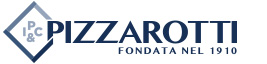 TCQ - 052017 TIROCINANTE, INGEGNERE PER CONTROLLO QUALITA'L’IMPRESA PIZZAROTTI & C. S.p.A., impresa di costruzioni generali, con cantieri in Italia e all’estero, ricerca per la divisione Prefabbricati con sede a Melfi (PZ) un neolaureato/a in ingegneria civile, edile, meccanica, elettrica, con ottimo curriculum studi, per un tirocinio formativo.Il candidato ideale è un/una giovane che abbia maturato breve esperienza nel Controllo Qualità fortemente motivato a svolgere un’esperienza formativa in un contesto stimolante.La risorsa inserita nell’ambito del controllo qualità di processo e di prodotto affiancherà il direttore di stabilimento nell’applicazione delle procedure aziendali, nella realizzazione delle prove di carico e dimensionali e nella gestione del laboratorio interno allo stabilimento.L’ottima padronanza dei sistemi informativi e la conoscenza della lingua inglese completano il profilo.Richiesto eletto domicilio a Melfi (PZ) o zone limitrofi.Ci si può candidare completando l’application solo mediante risposta all’annuncio pubblicato sul sito:http://www.pizzarotti.it/opprt-65-tirocinante_ingegnere_per_controllo_qualita_Deadline:  31/05/2017.